Об отмене постановления В соответствии с Федеральным Законом  от 06.10.2003 № 131-ФЗ «Об общих принципах организации местного самоуправления в Российской Федерации», Уставом муниципального образования Соль-Илецкий городской округ, постановляю:1. Отменить постановление администрации муниципального образования Соль-Илецкий городской округ от 19.07.2019 № 1494-п «О внесении изменения в постановление администрации муниципального образования Соль-Илецкий городской округ Оренбургской области от 24.06.2019 № 1318-п «Об утверждении порядка предоставления субсидий организациям жилищно-коммунального комплекса на возмещение затрат, связанных с капитальным ремонтом объектов коммунальной инфраструктуры муниципальной собственности Соль-Илецкого городского округа».2. Контроль за исполнением настоящего постановления возложить на первого заместителя главы администрации  городского округа - заместителя главы администрации городского округа по строительству, транспорту, благоустройству и ЖКХ - Хафизова А.Р.3. Постановление вступает в силу после его официального опубликования (обнародования).Глава муниципального образованияСоль-Илецкий городской округ                                                А.А. КузьминРазослано: Прокуратура, Организационный отдел,  Отдел по строительству, транспорту, ЖКХ, дорожному хозяйству, газификации и связи.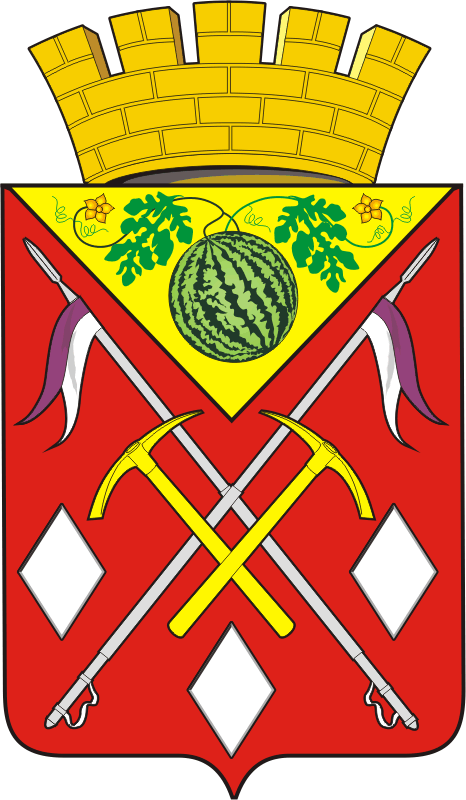 АДМИНИСТРАЦИЯМУНИЦИПАЛЬНОГООБРАЗОВАНИЯСОЛЬ-ИЛЕЦКИЙГОРОДСКОЙ ОКРУГОРЕНБУРГСКОЙ ОБЛАСТИПОСТАНОВЛЕНИЕ21.07.2021 № 1600-п